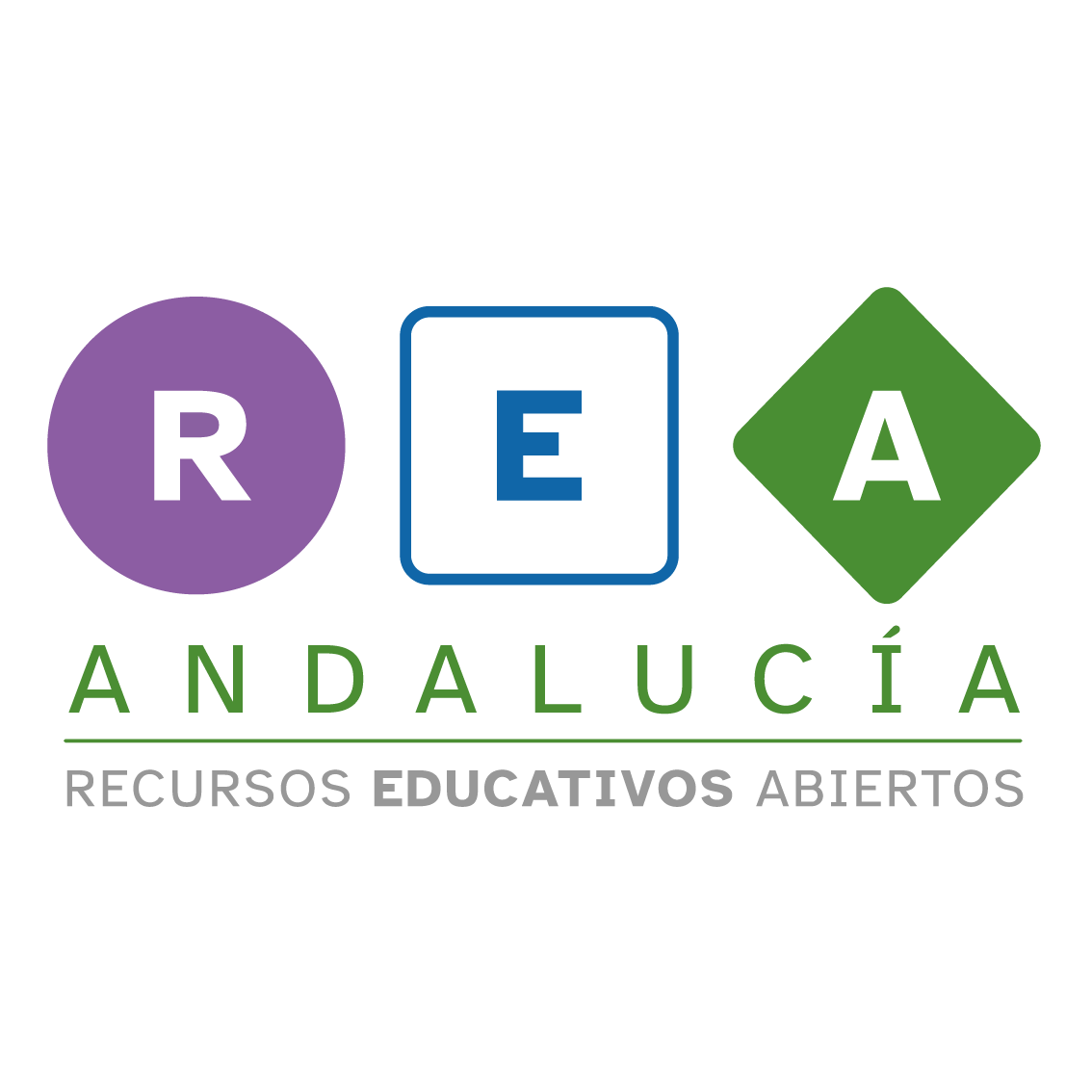 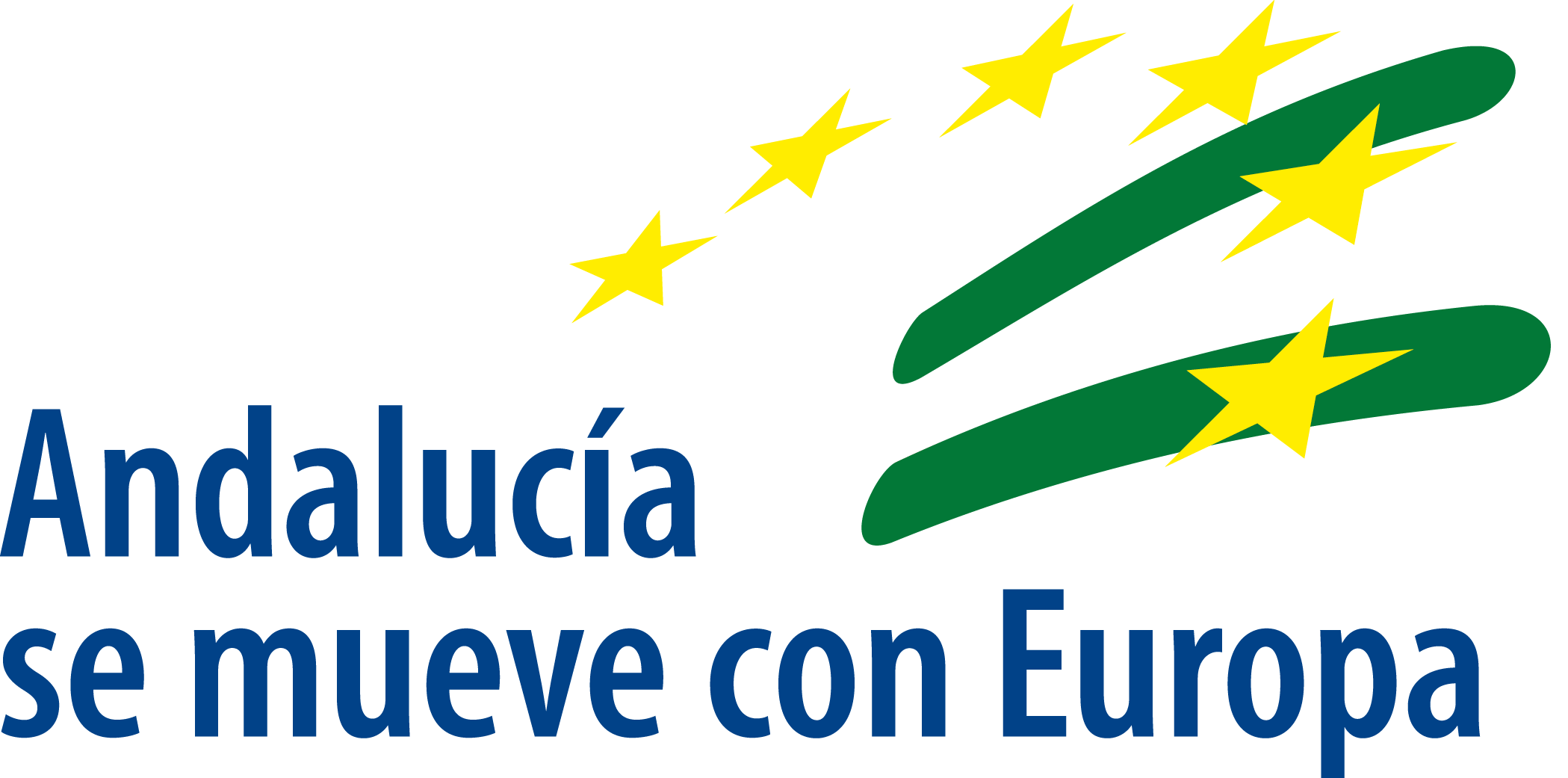 Detectives de cómics 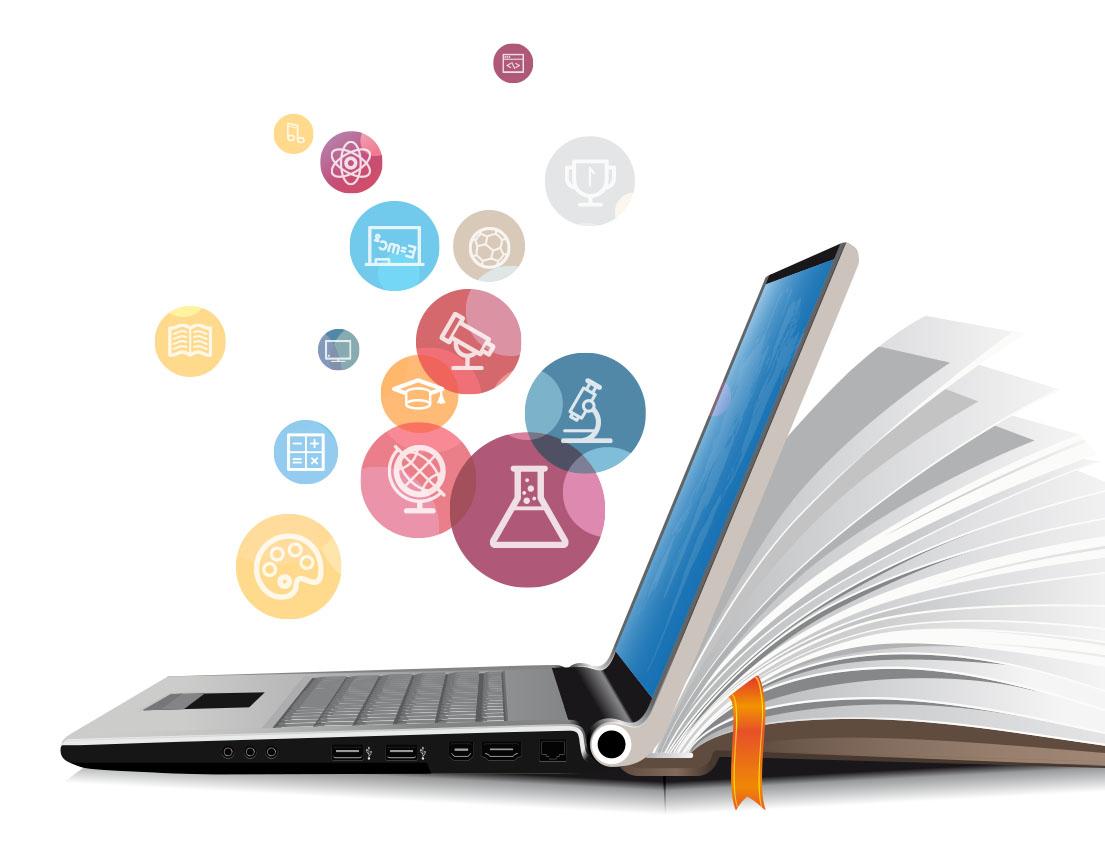 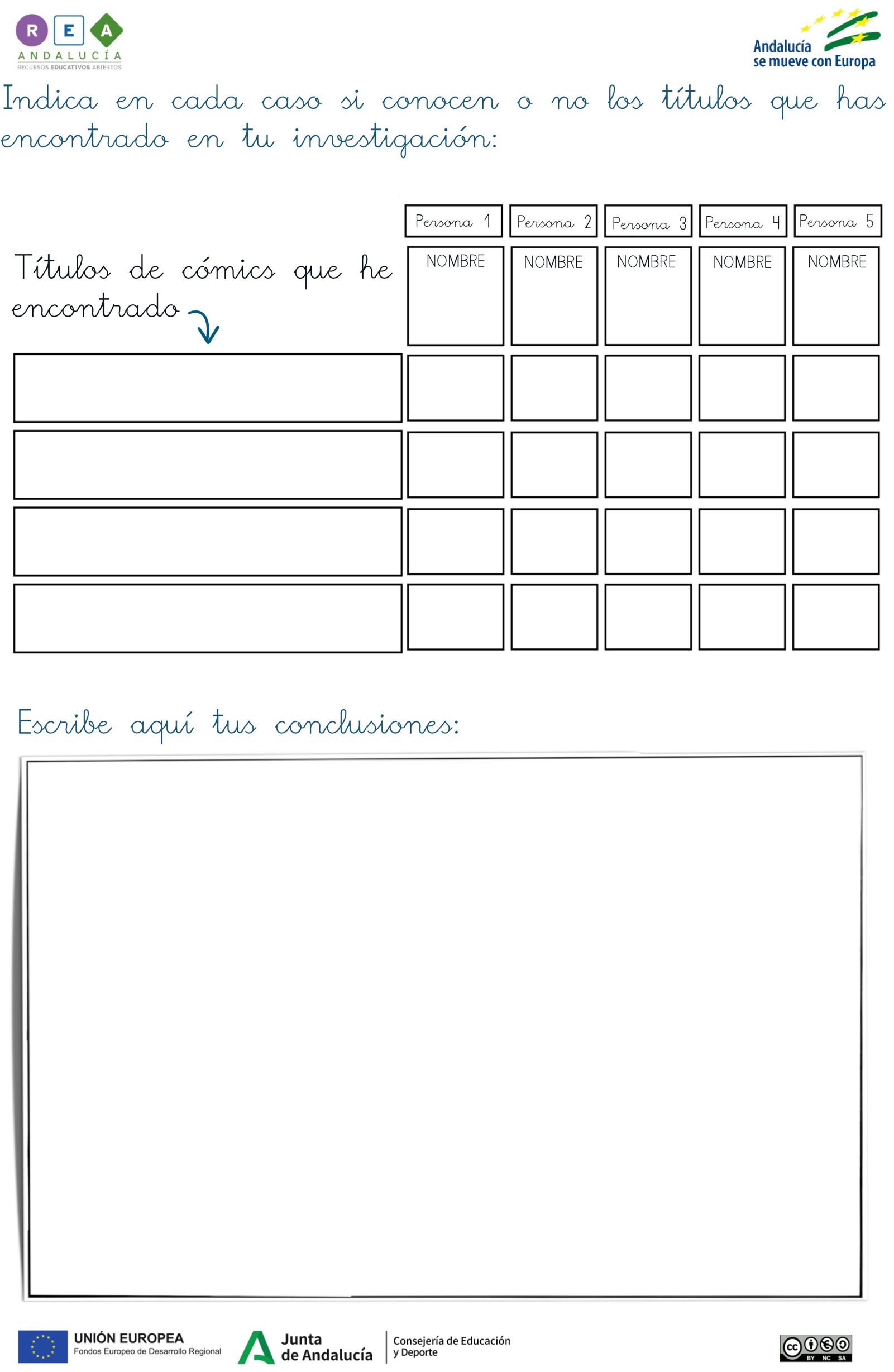 Indica en cada caso si conocen  o no los títulos  que han encontrado en tu investigación:   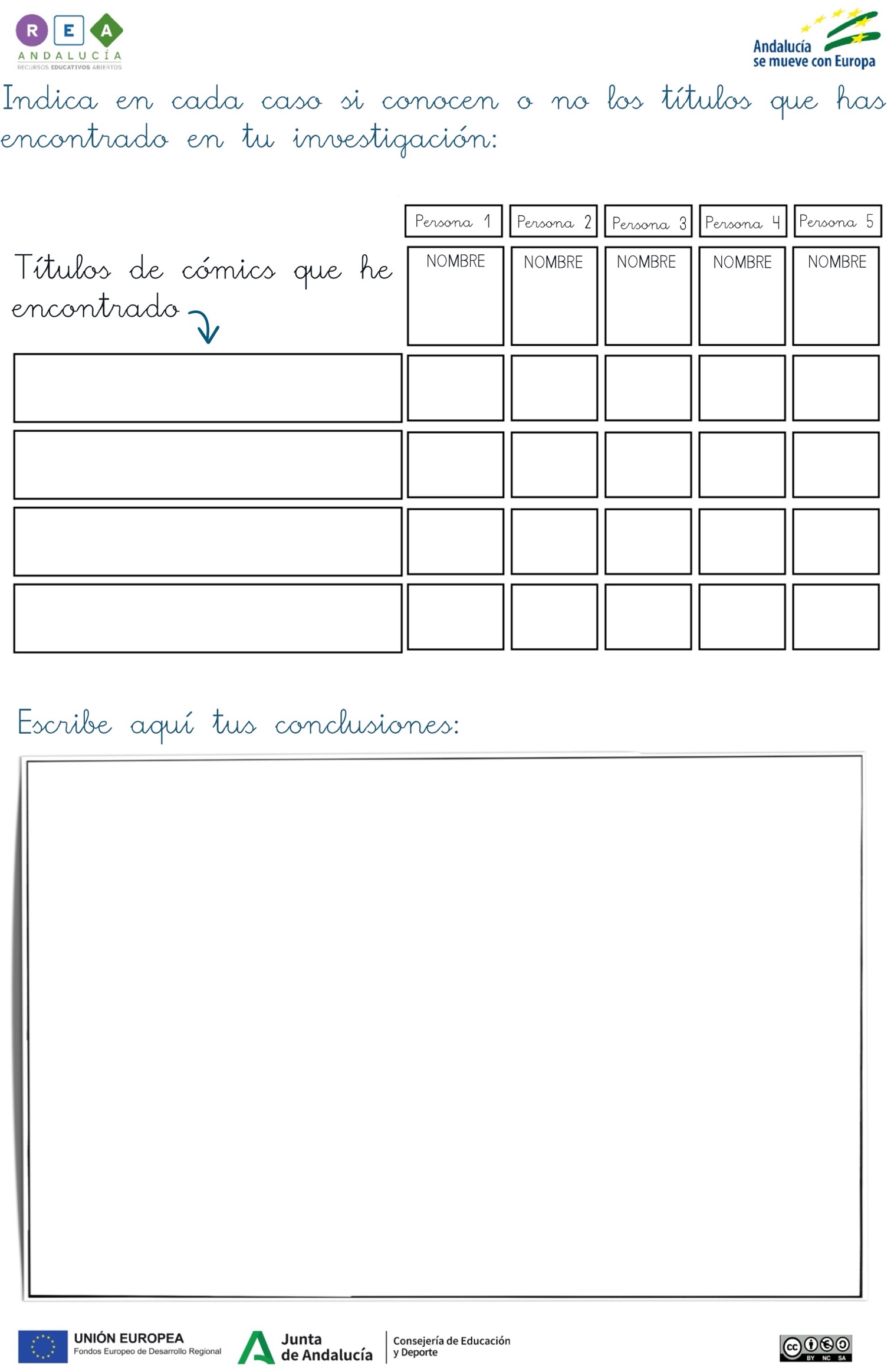 Escribe aquí tus conclusiones: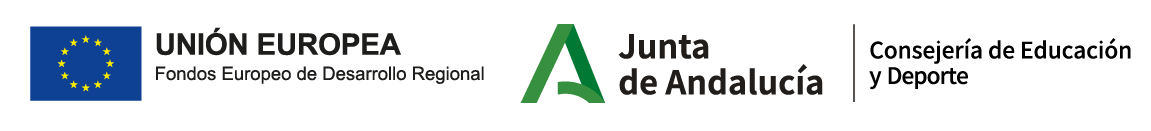 